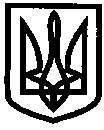 УКРАЇНАУПРАВЛІННЯ ОСВІТИІЗЮМСЬКОЇ МІСЬКОЇ РАДИНАКАЗ11.10.2021											№ 352Про запобігання всім видамдитячого травматизму упродовж осінніх канікул 2021/2022 навчального рокуНа виконання Законів України «Про освіту», «Про повну загальну середню освіту», «Про охорону дитинства», «Про дорожній рух», наказів МОНУ від 26.12.2017 року № 1669 “Про затвердження Положення про організацію роботи з охорони праці та безпеки життєдіяльності учасників освітнього процесу в установах і закладах освіти” (зареєстровано в Міністерстві юстиції України 23 січня 2018 р. за № 100/31552), від 16.05.2019 № 659 “Про затвердження Положення про порядок розслідування нещасних випадків, що сталися із здобувачами освіти під час освітнього процесу (зареєстровано в Міністерстві юстиції України 13 червня 2019 року за № 612/33583), Положення про порядок розслідування нещасних випадків, що сталися із здобувачами освіти під час освітнього процесу, Порядку розслідування та обліку нещасних випадків невиробничого характеру, затвердженого постановою Кабінету Міністрів України від 22 березня 2001 року № 270 (зі змінами), наказу Управління освіти Ізюмської міської ради від 31.08.2021 № 287 «Про організацію роботи з безпеки життєдіяльності із здобувачами освіти в закладах освіти в 2021/2022 навчальному році». Керуючись п.4.131 розділу 4 Положення про Управління освіти Ізюмської міської ради та з метою запобігання дитячому травматизму під час проведення осінніх канікул 2021/2022 навчального року,НАКАЗУЮ:Керівникам закладів загальної середньої освіти:1.1.Скласти та затвердити плани роботи із здобувачами освіти упродовж осінніх канікул.До початку канікул1.2.Ужити необхідних заходів щодо організованого та безпечного проведення осінніх канікул.Упродовж осінніх канікул2021/2022 навчального року1.3.Забезпечити виконання Законів України «Про дорожній рух», «Про охорону дитинства», «Про забезпечення санітарного та епідемічного благополуччя населення», Кодексу цивільного захисту України в частині проведення відповідної роботи щодо запобігання всім видам дитячого травматизму, Положення про організацію роботи з охорони праці та безпеки життєдіяльності учасників освітнього процесу в установах і закладах освіти, затвердженого наказом Міністерства освіти і науки України від 26.12.2017 № 1669, зареєстрованого у Міністерстві юстиції України 23 січня 2018 р. за № 100/31552.Упродовж осінніх канікул2021/2022 навчального року1.4.Організувати проведення цільових інструктажів, напередодні осінніх канікул, з учасниками освітнього процесу з питань безпеки життєдіяльності.До початку канікул1.5.Провести відповідну роз’яснювальну роботу з учнями щодо дотримання правил безпечної поведінки з легкозаймистими та токсичними речовинами, вибухонебезпечними предметами, правил безпечної поведінки поблизу водойм у осінній період, дотримання правил пожежної безпеки і безпеки дорожнього руху тощо.		До початку канікул1.6.Провести відповідну роз’яснювальну та профілактичну роботу  щодо правил безпечної поведінки під час осінніх канікул в умовах поширення коронавірусної хвороби (COVID-19) та неухильного дотримання правил безпечної поведінки під час перебування в побуті та громадських місцях учасників освітнього процесу в умовах поширення гострої респіраторної хвороби (COVID–19), спричиненої коронавірусом SARS-CoV-2 .До початку канікул1.7.Про всі випадки дитячого травматизму з учнями інформувати головного спеціаліста відділу змісту та якості освіти Управління освіти в телефонному режимі та письмово, відповідно встановлених термінів. Упродовж осінніх канікул2021/2022 навчального року2. Контроль за виконанням даного наказу покласти на начальника відділу змісту та якості освіти Управління освіти Васько Н.О.Начальник Управління освіти 				О.БЕЗКОРОВАЙНИЙВізи:Начальник відділу змісту та якості освітиУправління освіти 							Наталія Васько Юрист групи з централізованогогосподарського обслуговування закладівта установ освіти Управління освіти 				Леонід Науменко«_____»______________________________ Наталія Філонова 0992688263